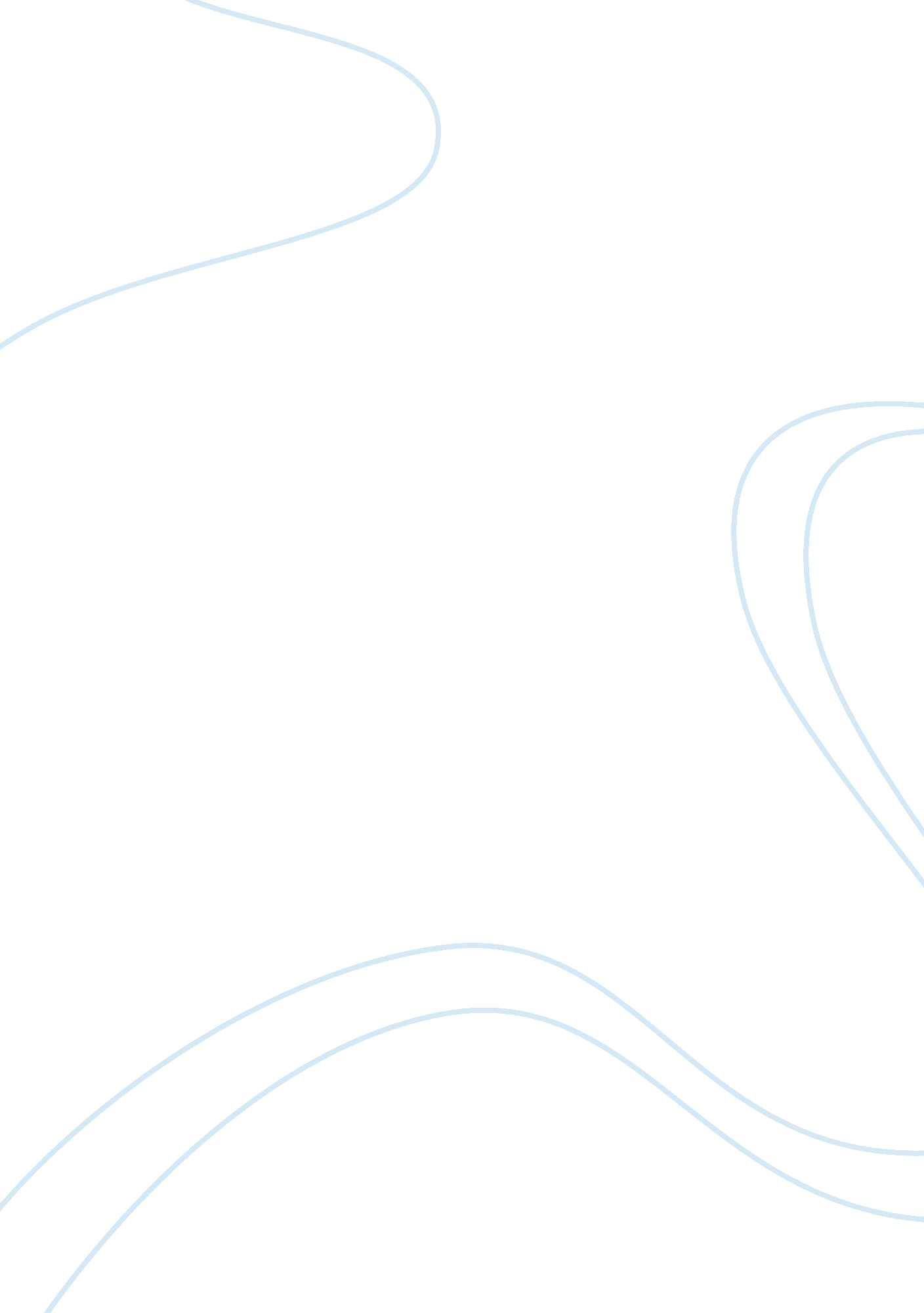 ﻿of mice and men: book vs movieLiterature, Russian Literature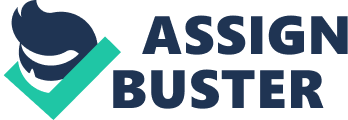 As we all know, there’s one thing about books that appeal to every avid reader in the world; the visualization and imagination. This is something that movies can either enrich or abolish. For the book entitled ‘ Of Mice And Men’, the movie acted as a detriment to the book. The differences between the movie and the book are insurmountable. To start thing off, the first thing that was dissimilar was when George and Lennie are shown sneaking into a train at night to escape from Weed. However, if one recalls on the book accurately, they will remember that no such seen in the book was described. Another flawless example is when a worker named Mike approached Slim and asked him whether or not he could switch jobs with someone else as he could not keep up with Lennie. Again, this was not mentioned in the book what-so-ever. The next part was an important part, but was cut from the movie for unknown reasons. The part is when Lennie is in the river and begins to hallucinate about his aunt Clara and the giant rabbit. In addition to that, and also near the ending of the book, when George shoots Lennie with the Luger pistol. In the film, the gun he was holding was a Colt Revolver, and was again changed for unspecified reasons. This brings me to how the ending of the book was changed: in the book, George remains on the ranch, whilst in the film, George is seen riding alone in yet another boxcar to his next destination in both the introduction and ending. This is indicative of George fleeing after killing Lennie and reminisces on past events during the ride. In spite of all this alterations or modifications, there are still an innumerable amount to be spoken of. Thus, vividly showing us that movies can indeed sometimes take away from the free-thinking, imagination that books exclusively hold. 